SAHA INSTITUTE OF NUCLEAR PHYSICSSECTOR-1, BLOCK-AF, BIDHANNAGARKOLKATA-700064                                                                                                                                                         Theory Division                                                                                                                                                         Date: Sender's Name:                                                                                                                                   Signature of the Head                                                                                                                                                                and other signing authority        --------------------------------------------------------------------------------------------------------------------------------------------------------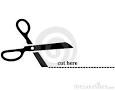 SAHA INSTITUTE OF NUCLEAR PHYSICSSECTOR-1, BLOCK-AF, BIDHANNAGARKOLKATA-700064                                                                                                                                                            Theory Division                                                                                                                                                            Date:Sender's Name:                                                                                                                                      Signature of the Head                                                                                                                                                                   and other signing authorityClassificationParticularsName & AddressClassificationParticularsName & Address